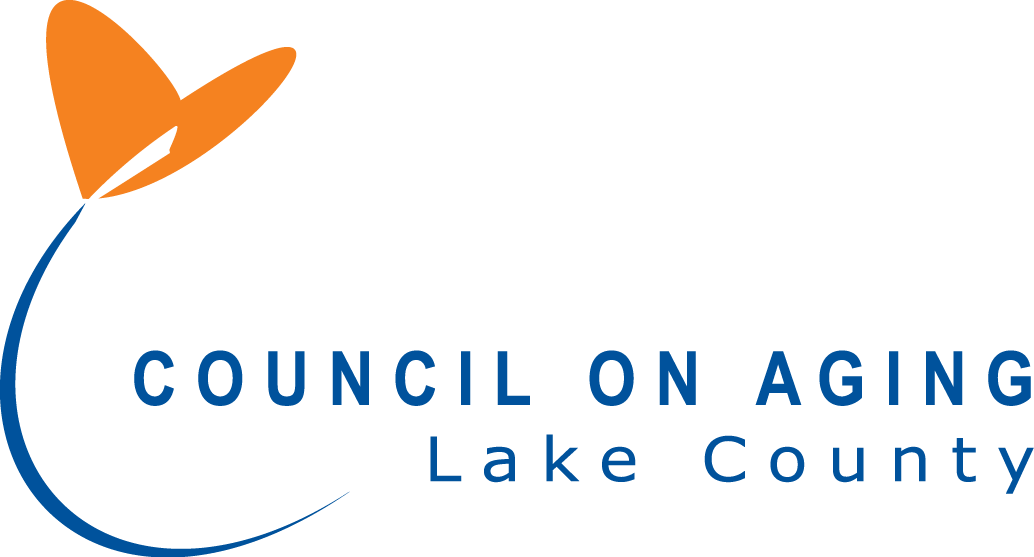 8520 East AvenueMentor OH 44060440-205-81118520 East AvenueMentor OH 44060440-205-81118520 East AvenueMentor OH 44060440-205-81118520 East AvenueMentor OH 44060440-205-81118520 East AvenueMentor OH 44060440-205-81118520 East AvenueMentor OH 44060440-205-81118520 East AvenueMentor OH 44060440-205-81118520 East AvenueMentor OH 44060440-205-81118520 East AvenueMentor OH 44060440-205-8111Lake County Senior Citizens Hall of Fame2019 Nomination FormApplication # 		    (for LCCoA Use Only)Lake County Senior Citizens Hall of Fame2019 Nomination FormApplication # 		    (for LCCoA Use Only)Lake County Senior Citizens Hall of Fame2019 Nomination FormApplication # 		    (for LCCoA Use Only)Lake County Senior Citizens Hall of Fame2019 Nomination FormApplication # 		    (for LCCoA Use Only)Lake County Senior Citizens Hall of Fame2019 Nomination FormApplication # 		    (for LCCoA Use Only)Lake County Senior Citizens Hall of Fame2019 Nomination FormApplication # 		    (for LCCoA Use Only)Lake County Senior Citizens Hall of Fame2019 Nomination FormApplication # 		    (for LCCoA Use Only)Lake County Senior Citizens Hall of Fame2019 Nomination FormApplication # 		    (for LCCoA Use Only)Lake County Senior Citizens Hall of Fame2019 Nomination FormApplication # 		    (for LCCoA Use Only)Lake County Senior Citizens Hall of Fame2019 Nomination FormApplication # 		    (for LCCoA Use Only)Lake County Senior Citizens Hall of Fame2019 Nomination FormApplication # 		    (for LCCoA Use Only)Lake County Senior Citizens Hall of Fame2019 Nomination FormApplication # 		    (for LCCoA Use Only)Lake County Senior Citizens Hall of Fame2019 Nomination FormApplication # 		    (for LCCoA Use Only)Lake County Senior Citizens Hall of Fame2019 Nomination FormApplication # 		    (for LCCoA Use Only)Lake County Senior Citizens Hall of Fame2019 Nomination FormApplication # 		    (for LCCoA Use Only)PART I:   NOMINEE INFORMATION:PART I:   NOMINEE INFORMATION:PART I:   NOMINEE INFORMATION:PART I:   NOMINEE INFORMATION:PART I:   NOMINEE INFORMATION:PART I:   NOMINEE INFORMATION:PART I:   NOMINEE INFORMATION:PART I:   NOMINEE INFORMATION:PART I:   NOMINEE INFORMATION:PART I:   NOMINEE INFORMATION:PART I:   NOMINEE INFORMATION:PART I:   NOMINEE INFORMATION:PART I:   NOMINEE INFORMATION:PART I:   NOMINEE INFORMATION:PART I:   NOMINEE INFORMATION:PART I:   NOMINEE INFORMATION:PART I:   NOMINEE INFORMATION:PART I:   NOMINEE INFORMATION:PART I:   NOMINEE INFORMATION:PART I:   NOMINEE INFORMATION:PART I:   NOMINEE INFORMATION:PART I:   NOMINEE INFORMATION:PART I:   NOMINEE INFORMATION:PART I:   NOMINEE INFORMATION: Mr.	 Mrs.	  Ms.	  Miss Mr.	 Mrs.	  Ms.	  Miss Mr.	 Mrs.	  Ms.	  Miss Mr.	 Mrs.	  Ms.	  Miss Mr.	 Mrs.	  Ms.	  Miss Mr.	 Mrs.	  Ms.	  Miss Mr.	 Mrs.	  Ms.	  Miss Mr.	 Mrs.	  Ms.	  Miss Mr.	 Mrs.	  Ms.	  Miss Mr.	 Mrs.	  Ms.	  Miss Mr.	 Mrs.	  Ms.	  Miss Mr.	 Mrs.	  Ms.	  Miss Mr.	 Mrs.	  Ms.	  Miss Mr.	 Mrs.	  Ms.	  Miss Mr.	 Mrs.	  Ms.	  Miss Mr.	 Mrs.	  Ms.	  Miss Mr.	 Mrs.	  Ms.	  Miss Mr.	 Mrs.	  Ms.	  Miss Mr.	 Mrs.	  Ms.	  Miss Mr.	 Mrs.	  Ms.	  Miss Mr.	 Mrs.	  Ms.	  Miss Mr.	 Mrs.	  Ms.	  Miss Mr.	 Mrs.	  Ms.	  Miss Mr.	 Mrs.	  Ms.	  MissLast Name:First Name:First Name:First Name:First Name:First Name:Middle:Month and Year of Birth:Month and Year of Birth:Month and Year of Birth:Month and Year of Birth:Month and Year of Birth:Month and Year of Birth:If Deceased, Year of Death:If Deceased, Year of Death:If Deceased, Year of Death:If Deceased, Year of Death:If Deceased, Year of Death:If Deceased, Year of Death:If the nomination is for a couple please complete line below:If the nomination is for a couple please complete line below:If the nomination is for a couple please complete line below:If the nomination is for a couple please complete line below:If the nomination is for a couple please complete line below:If the nomination is for a couple please complete line below:If the nomination is for a couple please complete line below:If the nomination is for a couple please complete line below:If the nomination is for a couple please complete line below:If the nomination is for a couple please complete line below:If the nomination is for a couple please complete line below:If the nomination is for a couple please complete line below:If the nomination is for a couple please complete line below:If the nomination is for a couple please complete line below:If the nomination is for a couple please complete line below:If the nomination is for a couple please complete line below:If the nomination is for a couple please complete line below:If the nomination is for a couple please complete line below:If the nomination is for a couple please complete line below:If the nomination is for a couple please complete line below:If the nomination is for a couple please complete line below:If the nomination is for a couple please complete line below:If the nomination is for a couple please complete line below:If the nomination is for a couple please complete line below:Last Name:First Name:First Name:First Name:First Name:First Name:Middle:Month and Year of Birth:Month and Year of Birth:Month and Year of Birth:Month and Year of Birth:Month and Year of Birth:Month and Year of Birth:If Deceased, Year of Death:If Deceased, Year of Death:If Deceased, Year of Death:If Deceased, Year of Death:If Deceased, Year of Death:If Deceased, Year of Death:Street Address:Street Address:City: State:State:Zip:Zip:Phone #:Phone #:Years Residing in Lake County:Years Residing in Lake County:Years Residing in Lake County:Years Residing in Lake County:Years Residing in Lake County:Years Residing in Lake County:Family Contact Person:Family Contact Person:Family Contact Person:Family Contact Person:Phone #:Phone #:Phone #:Family Contact Relationship to Nominee:Family Contact Relationship to Nominee:Family Contact Relationship to Nominee:Family Contact Relationship to Nominee:Family Contact Relationship to Nominee:Family Contact Relationship to Nominee:Family Contact Relationship to Nominee:Family Contact Relationship to Nominee:Family Contact Relationship to Nominee:Family Contact Relationship to Nominee:If selected as a Hall of Fame Member,  this individual will be contacted in April.  If this person is not in town at that time (i.e., Florida etc.) please provide a phone number where they may be reached.If selected as a Hall of Fame Member,  this individual will be contacted in April.  If this person is not in town at that time (i.e., Florida etc.) please provide a phone number where they may be reached.If selected as a Hall of Fame Member,  this individual will be contacted in April.  If this person is not in town at that time (i.e., Florida etc.) please provide a phone number where they may be reached.If selected as a Hall of Fame Member,  this individual will be contacted in April.  If this person is not in town at that time (i.e., Florida etc.) please provide a phone number where they may be reached.If selected as a Hall of Fame Member,  this individual will be contacted in April.  If this person is not in town at that time (i.e., Florida etc.) please provide a phone number where they may be reached.If selected as a Hall of Fame Member,  this individual will be contacted in April.  If this person is not in town at that time (i.e., Florida etc.) please provide a phone number where they may be reached.If selected as a Hall of Fame Member,  this individual will be contacted in April.  If this person is not in town at that time (i.e., Florida etc.) please provide a phone number where they may be reached.If selected as a Hall of Fame Member,  this individual will be contacted in April.  If this person is not in town at that time (i.e., Florida etc.) please provide a phone number where they may be reached.If selected as a Hall of Fame Member,  this individual will be contacted in April.  If this person is not in town at that time (i.e., Florida etc.) please provide a phone number where they may be reached.If selected as a Hall of Fame Member,  this individual will be contacted in April.  If this person is not in town at that time (i.e., Florida etc.) please provide a phone number where they may be reached.If selected as a Hall of Fame Member,  this individual will be contacted in April.  If this person is not in town at that time (i.e., Florida etc.) please provide a phone number where they may be reached.If selected as a Hall of Fame Member,  this individual will be contacted in April.  If this person is not in town at that time (i.e., Florida etc.) please provide a phone number where they may be reached.If selected as a Hall of Fame Member,  this individual will be contacted in April.  If this person is not in town at that time (i.e., Florida etc.) please provide a phone number where they may be reached.If selected as a Hall of Fame Member,  this individual will be contacted in April.  If this person is not in town at that time (i.e., Florida etc.) please provide a phone number where they may be reached.If selected as a Hall of Fame Member,  this individual will be contacted in April.  If this person is not in town at that time (i.e., Florida etc.) please provide a phone number where they may be reached.If selected as a Hall of Fame Member,  this individual will be contacted in April.  If this person is not in town at that time (i.e., Florida etc.) please provide a phone number where they may be reached.If selected as a Hall of Fame Member,  this individual will be contacted in April.  If this person is not in town at that time (i.e., Florida etc.) please provide a phone number where they may be reached.If selected as a Hall of Fame Member,  this individual will be contacted in April.  If this person is not in town at that time (i.e., Florida etc.) please provide a phone number where they may be reached.If selected as a Hall of Fame Member,  this individual will be contacted in April.  If this person is not in town at that time (i.e., Florida etc.) please provide a phone number where they may be reached.Phone #:Phone #:Name of Person / Organization Submitting Nomination:Name of Person / Organization Submitting Nomination:Name of Person / Organization Submitting Nomination:Name of Person / Organization Submitting Nomination:Name of Person / Organization Submitting Nomination:Name of Person / Organization Submitting Nomination:Name of Person / Organization Submitting Nomination:Name of Person / Organization Submitting Nomination:Name of Person / Organization Submitting Nomination:Name of Person / Organization Submitting Nomination:Name of Person / Organization Submitting Nomination:Name of Person / Organization Submitting Nomination:Name of Person / Organization Submitting Nomination:If Organization, Name of Contact Person:If Organization, Name of Contact Person:If Organization, Name of Contact Person:If Organization, Name of Contact Person:If Organization, Name of Contact Person:If Organization, Name of Contact Person:If Organization, Name of Contact Person:Street Address:Street Address:Street Address:City:State:State:State:Zip:Zip:Zip:Daytime Phone Number(s):Daytime Phone Number(s):Daytime Phone Number(s):Daytime Phone Number(s):Daytime Phone Number(s):Your Relationship to Nominee (i.e., friend, colleague, relative etc.):Your Relationship to Nominee (i.e., friend, colleague, relative etc.):Your Relationship to Nominee (i.e., friend, colleague, relative etc.):Your Relationship to Nominee (i.e., friend, colleague, relative etc.):Your Relationship to Nominee (i.e., friend, colleague, relative etc.):Your Relationship to Nominee (i.e., friend, colleague, relative etc.):Your Relationship to Nominee (i.e., friend, colleague, relative etc.):Your Relationship to Nominee (i.e., friend, colleague, relative etc.):Your Relationship to Nominee (i.e., friend, colleague, relative etc.):Your Relationship to Nominee (i.e., friend, colleague, relative etc.):Your Relationship to Nominee (i.e., friend, colleague, relative etc.):Your Relationship to Nominee (i.e., friend, colleague, relative etc.):Your Relationship to Nominee (i.e., friend, colleague, relative etc.):Your Relationship to Nominee (i.e., friend, colleague, relative etc.):Your Relationship to Nominee (i.e., friend, colleague, relative etc.):I CERTIFY THAT THE INFORMATION PROVIDED IS TRUE AND ACCURATE:		      Signature of Nominator						      DateI CERTIFY THAT THE INFORMATION PROVIDED IS TRUE AND ACCURATE:		      Signature of Nominator						      DateI CERTIFY THAT THE INFORMATION PROVIDED IS TRUE AND ACCURATE:		      Signature of Nominator						      DateI CERTIFY THAT THE INFORMATION PROVIDED IS TRUE AND ACCURATE:		      Signature of Nominator						      DateI CERTIFY THAT THE INFORMATION PROVIDED IS TRUE AND ACCURATE:		      Signature of Nominator						      DateI CERTIFY THAT THE INFORMATION PROVIDED IS TRUE AND ACCURATE:		      Signature of Nominator						      DateI CERTIFY THAT THE INFORMATION PROVIDED IS TRUE AND ACCURATE:		      Signature of Nominator						      DateI CERTIFY THAT THE INFORMATION PROVIDED IS TRUE AND ACCURATE:		      Signature of Nominator						      DateI CERTIFY THAT THE INFORMATION PROVIDED IS TRUE AND ACCURATE:		      Signature of Nominator						      DateI CERTIFY THAT THE INFORMATION PROVIDED IS TRUE AND ACCURATE:		      Signature of Nominator						      DateI CERTIFY THAT THE INFORMATION PROVIDED IS TRUE AND ACCURATE:		      Signature of Nominator						      DateI CERTIFY THAT THE INFORMATION PROVIDED IS TRUE AND ACCURATE:		      Signature of Nominator						      DateI CERTIFY THAT THE INFORMATION PROVIDED IS TRUE AND ACCURATE:		      Signature of Nominator						      DateI CERTIFY THAT THE INFORMATION PROVIDED IS TRUE AND ACCURATE:		      Signature of Nominator						      DateI CERTIFY THAT THE INFORMATION PROVIDED IS TRUE AND ACCURATE:		      Signature of Nominator						      DateI CERTIFY THAT THE INFORMATION PROVIDED IS TRUE AND ACCURATE:		      Signature of Nominator						      DateI CERTIFY THAT THE INFORMATION PROVIDED IS TRUE AND ACCURATE:		      Signature of Nominator						      DateI CERTIFY THAT THE INFORMATION PROVIDED IS TRUE AND ACCURATE:		      Signature of Nominator						      DateI CERTIFY THAT THE INFORMATION PROVIDED IS TRUE AND ACCURATE:		      Signature of Nominator						      DateI CERTIFY THAT THE INFORMATION PROVIDED IS TRUE AND ACCURATE:		      Signature of Nominator						      DateI CERTIFY THAT THE INFORMATION PROVIDED IS TRUE AND ACCURATE:		      Signature of Nominator						      DateI CERTIFY THAT THE INFORMATION PROVIDED IS TRUE AND ACCURATE:		      Signature of Nominator						      DateI CERTIFY THAT THE INFORMATION PROVIDED IS TRUE AND ACCURATE:		      Signature of Nominator						      DateI CERTIFY THAT THE INFORMATION PROVIDED IS TRUE AND ACCURATE:		      Signature of Nominator						      DatePlease complete Part(s) 1, 2, 3, 4 and 5 and return completed form to the Council on Aging by March 1st, 2019Please complete Part(s) 1, 2, 3, 4 and 5 and return completed form to the Council on Aging by March 1st, 2019Please complete Part(s) 1, 2, 3, 4 and 5 and return completed form to the Council on Aging by March 1st, 2019Please complete Part(s) 1, 2, 3, 4 and 5 and return completed form to the Council on Aging by March 1st, 2019Please complete Part(s) 1, 2, 3, 4 and 5 and return completed form to the Council on Aging by March 1st, 2019Please complete Part(s) 1, 2, 3, 4 and 5 and return completed form to the Council on Aging by March 1st, 2019Please complete Part(s) 1, 2, 3, 4 and 5 and return completed form to the Council on Aging by March 1st, 2019Please complete Part(s) 1, 2, 3, 4 and 5 and return completed form to the Council on Aging by March 1st, 2019Please complete Part(s) 1, 2, 3, 4 and 5 and return completed form to the Council on Aging by March 1st, 2019Please complete Part(s) 1, 2, 3, 4 and 5 and return completed form to the Council on Aging by March 1st, 2019Please complete Part(s) 1, 2, 3, 4 and 5 and return completed form to the Council on Aging by March 1st, 2019Please complete Part(s) 1, 2, 3, 4 and 5 and return completed form to the Council on Aging by March 1st, 2019Please complete Part(s) 1, 2, 3, 4 and 5 and return completed form to the Council on Aging by March 1st, 2019Please complete Part(s) 1, 2, 3, 4 and 5 and return completed form to the Council on Aging by March 1st, 2019Please complete Part(s) 1, 2, 3, 4 and 5 and return completed form to the Council on Aging by March 1st, 2019Please complete Part(s) 1, 2, 3, 4 and 5 and return completed form to the Council on Aging by March 1st, 2019Please complete Part(s) 1, 2, 3, 4 and 5 and return completed form to the Council on Aging by March 1st, 2019Please complete Part(s) 1, 2, 3, 4 and 5 and return completed form to the Council on Aging by March 1st, 2019Please complete Part(s) 1, 2, 3, 4 and 5 and return completed form to the Council on Aging by March 1st, 2019Please complete Part(s) 1, 2, 3, 4 and 5 and return completed form to the Council on Aging by March 1st, 2019Please complete Part(s) 1, 2, 3, 4 and 5 and return completed form to the Council on Aging by March 1st, 2019Please complete Part(s) 1, 2, 3, 4 and 5 and return completed form to the Council on Aging by March 1st, 2019Please complete Part(s) 1, 2, 3, 4 and 5 and return completed form to the Council on Aging by March 1st, 2019Please complete Part(s) 1, 2, 3, 4 and 5 and return completed form to the Council on Aging by March 1st, 2019Email to:nancyn@lccoa.orgEmail to:nancyn@lccoa.orgEmail to:nancyn@lccoa.orgEmail to:nancyn@lccoa.orgEmail to:nancyn@lccoa.orgEmail to:nancyn@lccoa.orgEmail to:nancyn@lccoa.orgEmail to:nancyn@lccoa.orgMail to:Lake County Council on AgingAttn: Nancy8520 East AvenueMentor OH  44060Mail to:Lake County Council on AgingAttn: Nancy8520 East AvenueMentor OH  44060Mail to:Lake County Council on AgingAttn: Nancy8520 East AvenueMentor OH  44060Mail to:Lake County Council on AgingAttn: Nancy8520 East AvenueMentor OH  44060Mail to:Lake County Council on AgingAttn: Nancy8520 East AvenueMentor OH  44060Mail to:Lake County Council on AgingAttn: Nancy8520 East AvenueMentor OH  44060Mail to:Lake County Council on AgingAttn: Nancy8520 East AvenueMentor OH  44060Mail to:Lake County Council on AgingAttn: Nancy8520 East AvenueMentor OH  44060Mail to:Lake County Council on AgingAttn: Nancy8520 East AvenueMentor OH  44060Fax to:440-205-7055Attn: NancyFax to:440-205-7055Attn: NancyFax to:440-205-7055Attn: NancyFax to:440-205-7055Attn: NancyFax to:440-205-7055Attn: NancyFax to:440-205-7055Attn: NancyFax to:440-205-7055Attn: NancyPART 2:  PROVIDE RELEVANT INFORMATION ABOUT SERVICES OR ACHIEVEMENTS THAT THE NOMINEE HAS ACCOMPLISHED SINCE AGE 60.   INCLUDE NAMES AND DATES:PART 2:  PROVIDE RELEVANT INFORMATION ABOUT SERVICES OR ACHIEVEMENTS THAT THE NOMINEE HAS ACCOMPLISHED SINCE AGE 60.   INCLUDE NAMES AND DATES:PART 2:  PROVIDE RELEVANT INFORMATION ABOUT SERVICES OR ACHIEVEMENTS THAT THE NOMINEE HAS ACCOMPLISHED SINCE AGE 60.   INCLUDE NAMES AND DATES:PART 2:  PROVIDE RELEVANT INFORMATION ABOUT SERVICES OR ACHIEVEMENTS THAT THE NOMINEE HAS ACCOMPLISHED SINCE AGE 60.   INCLUDE NAMES AND DATES:PART 2:  PROVIDE RELEVANT INFORMATION ABOUT SERVICES OR ACHIEVEMENTS THAT THE NOMINEE HAS ACCOMPLISHED SINCE AGE 60.   INCLUDE NAMES AND DATES:PART 2:  PROVIDE RELEVANT INFORMATION ABOUT SERVICES OR ACHIEVEMENTS THAT THE NOMINEE HAS ACCOMPLISHED SINCE AGE 60.   INCLUDE NAMES AND DATES:PART 2:  PROVIDE RELEVANT INFORMATION ABOUT SERVICES OR ACHIEVEMENTS THAT THE NOMINEE HAS ACCOMPLISHED SINCE AGE 60.   INCLUDE NAMES AND DATES:PART 2:  PROVIDE RELEVANT INFORMATION ABOUT SERVICES OR ACHIEVEMENTS THAT THE NOMINEE HAS ACCOMPLISHED SINCE AGE 60.   INCLUDE NAMES AND DATES:PART 2:  PROVIDE RELEVANT INFORMATION ABOUT SERVICES OR ACHIEVEMENTS THAT THE NOMINEE HAS ACCOMPLISHED SINCE AGE 60.   INCLUDE NAMES AND DATES:PART 2:  PROVIDE RELEVANT INFORMATION ABOUT SERVICES OR ACHIEVEMENTS THAT THE NOMINEE HAS ACCOMPLISHED SINCE AGE 60.   INCLUDE NAMES AND DATES:PART 2:  PROVIDE RELEVANT INFORMATION ABOUT SERVICES OR ACHIEVEMENTS THAT THE NOMINEE HAS ACCOMPLISHED SINCE AGE 60.   INCLUDE NAMES AND DATES:PART 2:  PROVIDE RELEVANT INFORMATION ABOUT SERVICES OR ACHIEVEMENTS THAT THE NOMINEE HAS ACCOMPLISHED SINCE AGE 60.   INCLUDE NAMES AND DATES:PART 2:  PROVIDE RELEVANT INFORMATION ABOUT SERVICES OR ACHIEVEMENTS THAT THE NOMINEE HAS ACCOMPLISHED SINCE AGE 60.   INCLUDE NAMES AND DATES:PART 2:  PROVIDE RELEVANT INFORMATION ABOUT SERVICES OR ACHIEVEMENTS THAT THE NOMINEE HAS ACCOMPLISHED SINCE AGE 60.   INCLUDE NAMES AND DATES:PART 2:  PROVIDE RELEVANT INFORMATION ABOUT SERVICES OR ACHIEVEMENTS THAT THE NOMINEE HAS ACCOMPLISHED SINCE AGE 60.   INCLUDE NAMES AND DATES:PART 2:  PROVIDE RELEVANT INFORMATION ABOUT SERVICES OR ACHIEVEMENTS THAT THE NOMINEE HAS ACCOMPLISHED SINCE AGE 60.   INCLUDE NAMES AND DATES:PART 2:  PROVIDE RELEVANT INFORMATION ABOUT SERVICES OR ACHIEVEMENTS THAT THE NOMINEE HAS ACCOMPLISHED SINCE AGE 60.   INCLUDE NAMES AND DATES:PART 2:  PROVIDE RELEVANT INFORMATION ABOUT SERVICES OR ACHIEVEMENTS THAT THE NOMINEE HAS ACCOMPLISHED SINCE AGE 60.   INCLUDE NAMES AND DATES:PART 2:  PROVIDE RELEVANT INFORMATION ABOUT SERVICES OR ACHIEVEMENTS THAT THE NOMINEE HAS ACCOMPLISHED SINCE AGE 60.   INCLUDE NAMES AND DATES:PART 2:  PROVIDE RELEVANT INFORMATION ABOUT SERVICES OR ACHIEVEMENTS THAT THE NOMINEE HAS ACCOMPLISHED SINCE AGE 60.   INCLUDE NAMES AND DATES:PART 2:  PROVIDE RELEVANT INFORMATION ABOUT SERVICES OR ACHIEVEMENTS THAT THE NOMINEE HAS ACCOMPLISHED SINCE AGE 60.   INCLUDE NAMES AND DATES:PART 2:  PROVIDE RELEVANT INFORMATION ABOUT SERVICES OR ACHIEVEMENTS THAT THE NOMINEE HAS ACCOMPLISHED SINCE AGE 60.   INCLUDE NAMES AND DATES:PART 2:  PROVIDE RELEVANT INFORMATION ABOUT SERVICES OR ACHIEVEMENTS THAT THE NOMINEE HAS ACCOMPLISHED SINCE AGE 60.   INCLUDE NAMES AND DATES:PART 2:  PROVIDE RELEVANT INFORMATION ABOUT SERVICES OR ACHIEVEMENTS THAT THE NOMINEE HAS ACCOMPLISHED SINCE AGE 60.   INCLUDE NAMES AND DATES:PART 3:  DESCRIBE THE BENEFITS OR IMPACT OF THE NOMINEE’S ACTIONS THROUGH HIS/HER EMPLOYMENT OR VOLUNTEER ACTIVITIES SINCE AGE 60:PART 3:  DESCRIBE THE BENEFITS OR IMPACT OF THE NOMINEE’S ACTIONS THROUGH HIS/HER EMPLOYMENT OR VOLUNTEER ACTIVITIES SINCE AGE 60:PART 3:  DESCRIBE THE BENEFITS OR IMPACT OF THE NOMINEE’S ACTIONS THROUGH HIS/HER EMPLOYMENT OR VOLUNTEER ACTIVITIES SINCE AGE 60:PART 3:  DESCRIBE THE BENEFITS OR IMPACT OF THE NOMINEE’S ACTIONS THROUGH HIS/HER EMPLOYMENT OR VOLUNTEER ACTIVITIES SINCE AGE 60:PART 3:  DESCRIBE THE BENEFITS OR IMPACT OF THE NOMINEE’S ACTIONS THROUGH HIS/HER EMPLOYMENT OR VOLUNTEER ACTIVITIES SINCE AGE 60:PART 3:  DESCRIBE THE BENEFITS OR IMPACT OF THE NOMINEE’S ACTIONS THROUGH HIS/HER EMPLOYMENT OR VOLUNTEER ACTIVITIES SINCE AGE 60:PART 3:  DESCRIBE THE BENEFITS OR IMPACT OF THE NOMINEE’S ACTIONS THROUGH HIS/HER EMPLOYMENT OR VOLUNTEER ACTIVITIES SINCE AGE 60:PART 3:  DESCRIBE THE BENEFITS OR IMPACT OF THE NOMINEE’S ACTIONS THROUGH HIS/HER EMPLOYMENT OR VOLUNTEER ACTIVITIES SINCE AGE 60:PART 3:  DESCRIBE THE BENEFITS OR IMPACT OF THE NOMINEE’S ACTIONS THROUGH HIS/HER EMPLOYMENT OR VOLUNTEER ACTIVITIES SINCE AGE 60:PART 3:  DESCRIBE THE BENEFITS OR IMPACT OF THE NOMINEE’S ACTIONS THROUGH HIS/HER EMPLOYMENT OR VOLUNTEER ACTIVITIES SINCE AGE 60:PART 3:  DESCRIBE THE BENEFITS OR IMPACT OF THE NOMINEE’S ACTIONS THROUGH HIS/HER EMPLOYMENT OR VOLUNTEER ACTIVITIES SINCE AGE 60:PART 3:  DESCRIBE THE BENEFITS OR IMPACT OF THE NOMINEE’S ACTIONS THROUGH HIS/HER EMPLOYMENT OR VOLUNTEER ACTIVITIES SINCE AGE 60:PART 3:  DESCRIBE THE BENEFITS OR IMPACT OF THE NOMINEE’S ACTIONS THROUGH HIS/HER EMPLOYMENT OR VOLUNTEER ACTIVITIES SINCE AGE 60:PART 3:  DESCRIBE THE BENEFITS OR IMPACT OF THE NOMINEE’S ACTIONS THROUGH HIS/HER EMPLOYMENT OR VOLUNTEER ACTIVITIES SINCE AGE 60:PART 3:  DESCRIBE THE BENEFITS OR IMPACT OF THE NOMINEE’S ACTIONS THROUGH HIS/HER EMPLOYMENT OR VOLUNTEER ACTIVITIES SINCE AGE 60:PART 3:  DESCRIBE THE BENEFITS OR IMPACT OF THE NOMINEE’S ACTIONS THROUGH HIS/HER EMPLOYMENT OR VOLUNTEER ACTIVITIES SINCE AGE 60:PART 3:  DESCRIBE THE BENEFITS OR IMPACT OF THE NOMINEE’S ACTIONS THROUGH HIS/HER EMPLOYMENT OR VOLUNTEER ACTIVITIES SINCE AGE 60:PART 3:  DESCRIBE THE BENEFITS OR IMPACT OF THE NOMINEE’S ACTIONS THROUGH HIS/HER EMPLOYMENT OR VOLUNTEER ACTIVITIES SINCE AGE 60:PART 3:  DESCRIBE THE BENEFITS OR IMPACT OF THE NOMINEE’S ACTIONS THROUGH HIS/HER EMPLOYMENT OR VOLUNTEER ACTIVITIES SINCE AGE 60:PART 3:  DESCRIBE THE BENEFITS OR IMPACT OF THE NOMINEE’S ACTIONS THROUGH HIS/HER EMPLOYMENT OR VOLUNTEER ACTIVITIES SINCE AGE 60:PART 3:  DESCRIBE THE BENEFITS OR IMPACT OF THE NOMINEE’S ACTIONS THROUGH HIS/HER EMPLOYMENT OR VOLUNTEER ACTIVITIES SINCE AGE 60:PART 3:  DESCRIBE THE BENEFITS OR IMPACT OF THE NOMINEE’S ACTIONS THROUGH HIS/HER EMPLOYMENT OR VOLUNTEER ACTIVITIES SINCE AGE 60:PART 3:  DESCRIBE THE BENEFITS OR IMPACT OF THE NOMINEE’S ACTIONS THROUGH HIS/HER EMPLOYMENT OR VOLUNTEER ACTIVITIES SINCE AGE 60:PART 3:  DESCRIBE THE BENEFITS OR IMPACT OF THE NOMINEE’S ACTIONS THROUGH HIS/HER EMPLOYMENT OR VOLUNTEER ACTIVITIES SINCE AGE 60:PART 4:  LIST COMMUNITY ORGANIZATIONS, BOARDS, CLUBS ETC., THAT THE NOMINEE HAS BEEN INVOLVED IN SINCE AGE 60.  IF POSSIBLE, PLEASE INCLUDE OFFICES AND DATES HELD.  (ANY AWARDS LISTED PRIOR TO AGE 60 WILL BE DELETED FROM THE NOMINATION FORM SUBMITTED FOR JUDGING.)PART 4:  LIST COMMUNITY ORGANIZATIONS, BOARDS, CLUBS ETC., THAT THE NOMINEE HAS BEEN INVOLVED IN SINCE AGE 60.  IF POSSIBLE, PLEASE INCLUDE OFFICES AND DATES HELD.  (ANY AWARDS LISTED PRIOR TO AGE 60 WILL BE DELETED FROM THE NOMINATION FORM SUBMITTED FOR JUDGING.)PART 4:  LIST COMMUNITY ORGANIZATIONS, BOARDS, CLUBS ETC., THAT THE NOMINEE HAS BEEN INVOLVED IN SINCE AGE 60.  IF POSSIBLE, PLEASE INCLUDE OFFICES AND DATES HELD.  (ANY AWARDS LISTED PRIOR TO AGE 60 WILL BE DELETED FROM THE NOMINATION FORM SUBMITTED FOR JUDGING.)PART 4:  LIST COMMUNITY ORGANIZATIONS, BOARDS, CLUBS ETC., THAT THE NOMINEE HAS BEEN INVOLVED IN SINCE AGE 60.  IF POSSIBLE, PLEASE INCLUDE OFFICES AND DATES HELD.  (ANY AWARDS LISTED PRIOR TO AGE 60 WILL BE DELETED FROM THE NOMINATION FORM SUBMITTED FOR JUDGING.)PART 4:  LIST COMMUNITY ORGANIZATIONS, BOARDS, CLUBS ETC., THAT THE NOMINEE HAS BEEN INVOLVED IN SINCE AGE 60.  IF POSSIBLE, PLEASE INCLUDE OFFICES AND DATES HELD.  (ANY AWARDS LISTED PRIOR TO AGE 60 WILL BE DELETED FROM THE NOMINATION FORM SUBMITTED FOR JUDGING.)PART 4:  LIST COMMUNITY ORGANIZATIONS, BOARDS, CLUBS ETC., THAT THE NOMINEE HAS BEEN INVOLVED IN SINCE AGE 60.  IF POSSIBLE, PLEASE INCLUDE OFFICES AND DATES HELD.  (ANY AWARDS LISTED PRIOR TO AGE 60 WILL BE DELETED FROM THE NOMINATION FORM SUBMITTED FOR JUDGING.)PART 4:  LIST COMMUNITY ORGANIZATIONS, BOARDS, CLUBS ETC., THAT THE NOMINEE HAS BEEN INVOLVED IN SINCE AGE 60.  IF POSSIBLE, PLEASE INCLUDE OFFICES AND DATES HELD.  (ANY AWARDS LISTED PRIOR TO AGE 60 WILL BE DELETED FROM THE NOMINATION FORM SUBMITTED FOR JUDGING.)PART 4:  LIST COMMUNITY ORGANIZATIONS, BOARDS, CLUBS ETC., THAT THE NOMINEE HAS BEEN INVOLVED IN SINCE AGE 60.  IF POSSIBLE, PLEASE INCLUDE OFFICES AND DATES HELD.  (ANY AWARDS LISTED PRIOR TO AGE 60 WILL BE DELETED FROM THE NOMINATION FORM SUBMITTED FOR JUDGING.)PART 4:  LIST COMMUNITY ORGANIZATIONS, BOARDS, CLUBS ETC., THAT THE NOMINEE HAS BEEN INVOLVED IN SINCE AGE 60.  IF POSSIBLE, PLEASE INCLUDE OFFICES AND DATES HELD.  (ANY AWARDS LISTED PRIOR TO AGE 60 WILL BE DELETED FROM THE NOMINATION FORM SUBMITTED FOR JUDGING.)PART 4:  LIST COMMUNITY ORGANIZATIONS, BOARDS, CLUBS ETC., THAT THE NOMINEE HAS BEEN INVOLVED IN SINCE AGE 60.  IF POSSIBLE, PLEASE INCLUDE OFFICES AND DATES HELD.  (ANY AWARDS LISTED PRIOR TO AGE 60 WILL BE DELETED FROM THE NOMINATION FORM SUBMITTED FOR JUDGING.)PART 4:  LIST COMMUNITY ORGANIZATIONS, BOARDS, CLUBS ETC., THAT THE NOMINEE HAS BEEN INVOLVED IN SINCE AGE 60.  IF POSSIBLE, PLEASE INCLUDE OFFICES AND DATES HELD.  (ANY AWARDS LISTED PRIOR TO AGE 60 WILL BE DELETED FROM THE NOMINATION FORM SUBMITTED FOR JUDGING.)PART 4:  LIST COMMUNITY ORGANIZATIONS, BOARDS, CLUBS ETC., THAT THE NOMINEE HAS BEEN INVOLVED IN SINCE AGE 60.  IF POSSIBLE, PLEASE INCLUDE OFFICES AND DATES HELD.  (ANY AWARDS LISTED PRIOR TO AGE 60 WILL BE DELETED FROM THE NOMINATION FORM SUBMITTED FOR JUDGING.)PART 4:  LIST COMMUNITY ORGANIZATIONS, BOARDS, CLUBS ETC., THAT THE NOMINEE HAS BEEN INVOLVED IN SINCE AGE 60.  IF POSSIBLE, PLEASE INCLUDE OFFICES AND DATES HELD.  (ANY AWARDS LISTED PRIOR TO AGE 60 WILL BE DELETED FROM THE NOMINATION FORM SUBMITTED FOR JUDGING.)PART 4:  LIST COMMUNITY ORGANIZATIONS, BOARDS, CLUBS ETC., THAT THE NOMINEE HAS BEEN INVOLVED IN SINCE AGE 60.  IF POSSIBLE, PLEASE INCLUDE OFFICES AND DATES HELD.  (ANY AWARDS LISTED PRIOR TO AGE 60 WILL BE DELETED FROM THE NOMINATION FORM SUBMITTED FOR JUDGING.)PART 4:  LIST COMMUNITY ORGANIZATIONS, BOARDS, CLUBS ETC., THAT THE NOMINEE HAS BEEN INVOLVED IN SINCE AGE 60.  IF POSSIBLE, PLEASE INCLUDE OFFICES AND DATES HELD.  (ANY AWARDS LISTED PRIOR TO AGE 60 WILL BE DELETED FROM THE NOMINATION FORM SUBMITTED FOR JUDGING.)PART 4:  LIST COMMUNITY ORGANIZATIONS, BOARDS, CLUBS ETC., THAT THE NOMINEE HAS BEEN INVOLVED IN SINCE AGE 60.  IF POSSIBLE, PLEASE INCLUDE OFFICES AND DATES HELD.  (ANY AWARDS LISTED PRIOR TO AGE 60 WILL BE DELETED FROM THE NOMINATION FORM SUBMITTED FOR JUDGING.)PART 4:  LIST COMMUNITY ORGANIZATIONS, BOARDS, CLUBS ETC., THAT THE NOMINEE HAS BEEN INVOLVED IN SINCE AGE 60.  IF POSSIBLE, PLEASE INCLUDE OFFICES AND DATES HELD.  (ANY AWARDS LISTED PRIOR TO AGE 60 WILL BE DELETED FROM THE NOMINATION FORM SUBMITTED FOR JUDGING.)PART 4:  LIST COMMUNITY ORGANIZATIONS, BOARDS, CLUBS ETC., THAT THE NOMINEE HAS BEEN INVOLVED IN SINCE AGE 60.  IF POSSIBLE, PLEASE INCLUDE OFFICES AND DATES HELD.  (ANY AWARDS LISTED PRIOR TO AGE 60 WILL BE DELETED FROM THE NOMINATION FORM SUBMITTED FOR JUDGING.)PART 4:  LIST COMMUNITY ORGANIZATIONS, BOARDS, CLUBS ETC., THAT THE NOMINEE HAS BEEN INVOLVED IN SINCE AGE 60.  IF POSSIBLE, PLEASE INCLUDE OFFICES AND DATES HELD.  (ANY AWARDS LISTED PRIOR TO AGE 60 WILL BE DELETED FROM THE NOMINATION FORM SUBMITTED FOR JUDGING.)PART 4:  LIST COMMUNITY ORGANIZATIONS, BOARDS, CLUBS ETC., THAT THE NOMINEE HAS BEEN INVOLVED IN SINCE AGE 60.  IF POSSIBLE, PLEASE INCLUDE OFFICES AND DATES HELD.  (ANY AWARDS LISTED PRIOR TO AGE 60 WILL BE DELETED FROM THE NOMINATION FORM SUBMITTED FOR JUDGING.)PART 4:  LIST COMMUNITY ORGANIZATIONS, BOARDS, CLUBS ETC., THAT THE NOMINEE HAS BEEN INVOLVED IN SINCE AGE 60.  IF POSSIBLE, PLEASE INCLUDE OFFICES AND DATES HELD.  (ANY AWARDS LISTED PRIOR TO AGE 60 WILL BE DELETED FROM THE NOMINATION FORM SUBMITTED FOR JUDGING.)PART 4:  LIST COMMUNITY ORGANIZATIONS, BOARDS, CLUBS ETC., THAT THE NOMINEE HAS BEEN INVOLVED IN SINCE AGE 60.  IF POSSIBLE, PLEASE INCLUDE OFFICES AND DATES HELD.  (ANY AWARDS LISTED PRIOR TO AGE 60 WILL BE DELETED FROM THE NOMINATION FORM SUBMITTED FOR JUDGING.)PART 4:  LIST COMMUNITY ORGANIZATIONS, BOARDS, CLUBS ETC., THAT THE NOMINEE HAS BEEN INVOLVED IN SINCE AGE 60.  IF POSSIBLE, PLEASE INCLUDE OFFICES AND DATES HELD.  (ANY AWARDS LISTED PRIOR TO AGE 60 WILL BE DELETED FROM THE NOMINATION FORM SUBMITTED FOR JUDGING.)PART 4:  LIST COMMUNITY ORGANIZATIONS, BOARDS, CLUBS ETC., THAT THE NOMINEE HAS BEEN INVOLVED IN SINCE AGE 60.  IF POSSIBLE, PLEASE INCLUDE OFFICES AND DATES HELD.  (ANY AWARDS LISTED PRIOR TO AGE 60 WILL BE DELETED FROM THE NOMINATION FORM SUBMITTED FOR JUDGING.)PART 5:  SUMMARIZE IN YOUR OWN WORDS WHY THIS NOMINEE IS TRULY DESERVING OF BEING SELECTED TO THE LAKE COUNTY SENIOR CITIZENS’ HALL OF FAME:PART 5:  SUMMARIZE IN YOUR OWN WORDS WHY THIS NOMINEE IS TRULY DESERVING OF BEING SELECTED TO THE LAKE COUNTY SENIOR CITIZENS’ HALL OF FAME:PART 5:  SUMMARIZE IN YOUR OWN WORDS WHY THIS NOMINEE IS TRULY DESERVING OF BEING SELECTED TO THE LAKE COUNTY SENIOR CITIZENS’ HALL OF FAME:PART 5:  SUMMARIZE IN YOUR OWN WORDS WHY THIS NOMINEE IS TRULY DESERVING OF BEING SELECTED TO THE LAKE COUNTY SENIOR CITIZENS’ HALL OF FAME:PART 5:  SUMMARIZE IN YOUR OWN WORDS WHY THIS NOMINEE IS TRULY DESERVING OF BEING SELECTED TO THE LAKE COUNTY SENIOR CITIZENS’ HALL OF FAME:PART 5:  SUMMARIZE IN YOUR OWN WORDS WHY THIS NOMINEE IS TRULY DESERVING OF BEING SELECTED TO THE LAKE COUNTY SENIOR CITIZENS’ HALL OF FAME:PART 5:  SUMMARIZE IN YOUR OWN WORDS WHY THIS NOMINEE IS TRULY DESERVING OF BEING SELECTED TO THE LAKE COUNTY SENIOR CITIZENS’ HALL OF FAME:PART 5:  SUMMARIZE IN YOUR OWN WORDS WHY THIS NOMINEE IS TRULY DESERVING OF BEING SELECTED TO THE LAKE COUNTY SENIOR CITIZENS’ HALL OF FAME:PART 5:  SUMMARIZE IN YOUR OWN WORDS WHY THIS NOMINEE IS TRULY DESERVING OF BEING SELECTED TO THE LAKE COUNTY SENIOR CITIZENS’ HALL OF FAME:PART 5:  SUMMARIZE IN YOUR OWN WORDS WHY THIS NOMINEE IS TRULY DESERVING OF BEING SELECTED TO THE LAKE COUNTY SENIOR CITIZENS’ HALL OF FAME:PART 5:  SUMMARIZE IN YOUR OWN WORDS WHY THIS NOMINEE IS TRULY DESERVING OF BEING SELECTED TO THE LAKE COUNTY SENIOR CITIZENS’ HALL OF FAME:PART 5:  SUMMARIZE IN YOUR OWN WORDS WHY THIS NOMINEE IS TRULY DESERVING OF BEING SELECTED TO THE LAKE COUNTY SENIOR CITIZENS’ HALL OF FAME:PART 5:  SUMMARIZE IN YOUR OWN WORDS WHY THIS NOMINEE IS TRULY DESERVING OF BEING SELECTED TO THE LAKE COUNTY SENIOR CITIZENS’ HALL OF FAME:PART 5:  SUMMARIZE IN YOUR OWN WORDS WHY THIS NOMINEE IS TRULY DESERVING OF BEING SELECTED TO THE LAKE COUNTY SENIOR CITIZENS’ HALL OF FAME:PART 5:  SUMMARIZE IN YOUR OWN WORDS WHY THIS NOMINEE IS TRULY DESERVING OF BEING SELECTED TO THE LAKE COUNTY SENIOR CITIZENS’ HALL OF FAME:PART 5:  SUMMARIZE IN YOUR OWN WORDS WHY THIS NOMINEE IS TRULY DESERVING OF BEING SELECTED TO THE LAKE COUNTY SENIOR CITIZENS’ HALL OF FAME:PART 5:  SUMMARIZE IN YOUR OWN WORDS WHY THIS NOMINEE IS TRULY DESERVING OF BEING SELECTED TO THE LAKE COUNTY SENIOR CITIZENS’ HALL OF FAME:PART 5:  SUMMARIZE IN YOUR OWN WORDS WHY THIS NOMINEE IS TRULY DESERVING OF BEING SELECTED TO THE LAKE COUNTY SENIOR CITIZENS’ HALL OF FAME:PART 5:  SUMMARIZE IN YOUR OWN WORDS WHY THIS NOMINEE IS TRULY DESERVING OF BEING SELECTED TO THE LAKE COUNTY SENIOR CITIZENS’ HALL OF FAME:PART 5:  SUMMARIZE IN YOUR OWN WORDS WHY THIS NOMINEE IS TRULY DESERVING OF BEING SELECTED TO THE LAKE COUNTY SENIOR CITIZENS’ HALL OF FAME:PART 5:  SUMMARIZE IN YOUR OWN WORDS WHY THIS NOMINEE IS TRULY DESERVING OF BEING SELECTED TO THE LAKE COUNTY SENIOR CITIZENS’ HALL OF FAME:PART 5:  SUMMARIZE IN YOUR OWN WORDS WHY THIS NOMINEE IS TRULY DESERVING OF BEING SELECTED TO THE LAKE COUNTY SENIOR CITIZENS’ HALL OF FAME:PART 5:  SUMMARIZE IN YOUR OWN WORDS WHY THIS NOMINEE IS TRULY DESERVING OF BEING SELECTED TO THE LAKE COUNTY SENIOR CITIZENS’ HALL OF FAME:PART 5:  SUMMARIZE IN YOUR OWN WORDS WHY THIS NOMINEE IS TRULY DESERVING OF BEING SELECTED TO THE LAKE COUNTY SENIOR CITIZENS’ HALL OF FAME: